L’astérisque « * » associé aux points du barème signifie que le correcteur attribue tous les points si le résultat est exact même si la démarche n’est pas explicitée.MATHÉMATIQUES (10 points)SCIENCES PHYSIQUES (10 points)ANNEXE 1EXERCICE 1 – Question 1.6.1.Tableau de valeurs de la fonction f définie par f (x) = 3,9  + 5,7EXERCICE 1 – Question 1.6.2.Représentation graphique de la fonction fANNEXE 2 EXERCICE 2 - Questions 2.1.1., 2.1.2. et 2.1.3.EXERCICE 2 – Question 2.2.Cocher les réponses exactes.EXERCICE 4 – Question 4.2.Cocher les réponses exactes.EXERCICE 4 – Question 4.5.1.Entourer le nouveau pictogramme qui remplace l'ancien.EXERCICE 1 (6 points)EXERCICE 1 (6 points)Partie 1Partie 11.1.3+0,15 = 3,5 1.2.K = 3,5 + 21,5 + 2 + 1	K = 9,51.3.d = 3,9  + 5,7	d  17,72	d  18 mmPartie 2Partie 21.4.K = 	K = 	K  4,53	K  4,51.5.le tuyau ne convient pas car K est inférieur à 7,5 qui correspond aux appareils installés Partie 3Partie 31.6.1.voir annexe 11.6.2.voir annexe 11.6.3x = 7 voir annexe 1Partie 4Partie 41.7.le coefficient correspondant à un tuyau de diamètre intérieur égal à 16 mm est K = 7EXERCICE 2 (4 points)EXERCICE 2 (4 points)2.1.1.voir annexe 22.1.2.voir annexe 22.1.3.voir annexe 22.2.voir annexe 2 (pour la nature du triangle, seule la réponse " équilatéral " est exigible)2.3.OH = 	OH = 	OH  10,392.4.1.a1 = 12  	a1 = 374,4 mm22.4.2.a2 =  R 	a2 =   62	a2 = 113,1 mm22.4.3.a = a1 – a2 	a = 374,4 – 113,1	a = 261,3 mm2EXERCICE 3 (3 points)EXERCICE 3 (3 points)3.1.M = F  d	M = 270  0,4	M = 108 Nm3.2.le charpentier ne réussit pas à serrer correctement cet écrou car le moment du couple de serrage est inférieur à celui qui est recommandé.3.3.il faudra augmenter la distance de la droite d'action à l'axe de rotationEXERCICE 4 (4 points)EXERCICE 4 (4 points)4.1.- pHmètre	- papier pH4.2.voir annexe 24.3M (NaHO) = 40 g/mol4.4.1.n = 	n = 0,1 mol4.4.2.c = 1 mol/L4.4.3.5 mol4.5.1.voir annexe 24.5.2.corrosifEXERCICE 5 (3 points)EXERCICE 5 (3 points)5.1.230 V : tension en volt	50 Hz : fréquence en hertz5.2.E = m  c  (1 – 2)	E = 2 400  1 020  (24 – 30)	E = –14 688 kJ5.3.1.t = 	t = 	t = 1 176 s	t = 19,6 min soit 20 min5.3.2.les pertes, les meubles, …x246810121415valeur de f (x) arrondie au dixième  11,213,515,316,718,019,220,320,8Le triangle OBC est quelconqueLe triangle OBC est isocèleLe triangle OBC est équilatéralLe triangle OBC est rectangleLa mesure de l'angle  est30°car (OH) esthauteurLa mesure de l'angle  est45°car (OH) estmédiatriceLa mesure de l'angle  est60°car (OH) estbissectriceLa mesure de l'angle  est90°car (OH) estmédianeLa solution d'hydroxyde de sodium (soude) est :une baseun acideun alcoolun aromateLe vinaigre est une baseun acideun alcoolun aromateSGH01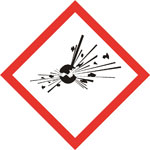 SGH02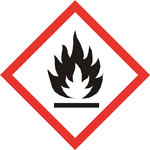 SGH03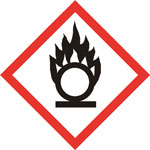 SGH04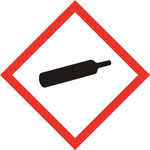 SGH05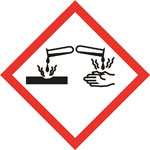 SGH01SGH02SGH03SGH04SGH05SGH06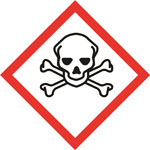 SGH07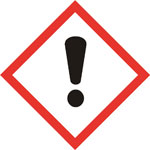 SGH08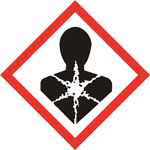 SGH09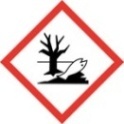 SGH06SGH07SGH08SGH09